CONSTRUCTION CONTRACTS (SECURITY OF PAYMENTS) ACTDETERMINATION 26.15.08Adjudicator:			R.J. PERKINS				P.O. Box 868				NIGHTCLIFF  NT  0814				(08) 8948 0942				0437 781 227Applicant:			Respondent:	Date of Adjudication:	18 December 2015In respect of the Applicant’s claim for Adjudication dated 16 November 2015, I determine that the amount to be paid by the Respondent to the Applicant is $29,188.13 which sum includes Interest and GST and is to be paid in full on or before 15 January 2016.The reasons for my determination are enclosed.A list of information that, because of its confidential nature, is not suitable for publication by the Registrar is at paragraph 107 of this adjudication.Date:   18 December 2015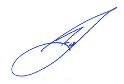 ________________________Registered Adjudicator No. 26